好評販売中現地見学会開催中！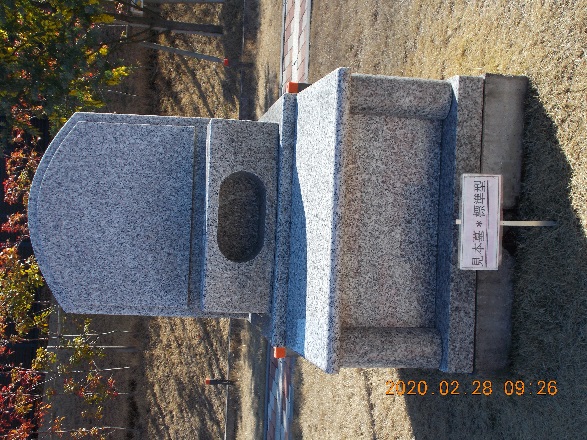 ※市原市民の方には特別特典があります